КОНСУЛЬТАЦИЯ ДЛЯ ВОСПИТАТЕЛЕЙ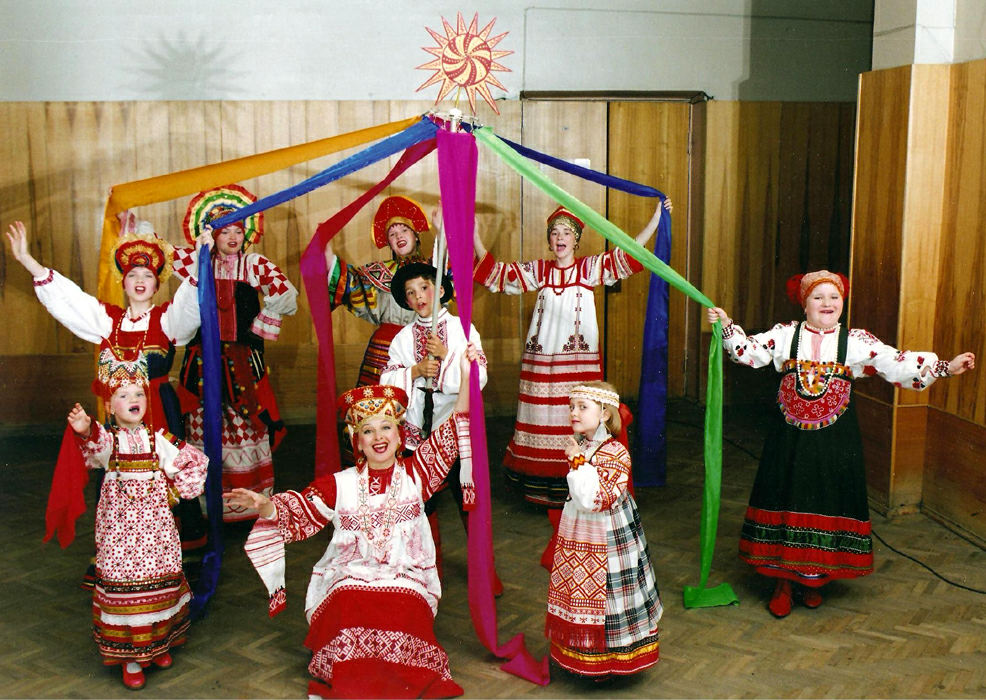 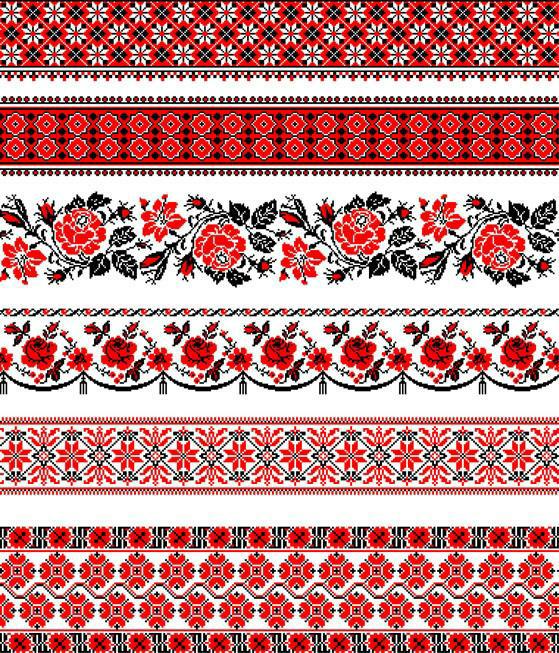 Тема: «Значение русских народных игр в воспитании детей дошкольного возраста»Провела: воспитатель Берсина Галина Ивановна.__________________________________________________________Народные игры в детском саду — не развлечение, а особый метод вовлечения детей в творческую деятельность, метод стимулирования их активности.Играя, ребёнок познаёт окружающий его мир. Разучивая и используя в играх, хороводах фольклорные тексты и песни, он наполняет их конкретным содержанием применительно к игровым ситуациям. Познаёт ценности и символы культуры своего народа. Игра учит ребёнка тому, что он может сделать и в чём он слаб. Играя, он укрепляет свои мускулы, улучшает восприятие, овладевает новыми умениями, освобождается от избытка энергии, испытывает различные решения своих проблем, учится общаться с другими людьми.Игра — уникальный феномен общечеловеческой культуры. Ребёнок получает через игру разнообразную информацию о мире и о себе от взрослых и сверстников. Русская народная культура чрезвычайно богата играми: самовыражения скоморохов, гусляров, петушиные бои, кукольный Петрушка, медвежья травля, лошадиные бега, хороводы, кулачные бои, состязания на кнутах, подвижные забавы и есть универсальная форма поведения человека. Поэтому народные игры в детском саду являются неотъемлемой частью поликультурного, физического, эстетического воспитания детей. Радость движения сочетается с духовным обогащением детей. У них формируется устойчивое, заинтересованное, уважительное отношение к культуре родной страны, создаётся эмоционально положительная основа для развития патриотических чувств Русские народные игры имеют многовековую историю, они сохранились до наших дней из глубокой старины, передаваясь из поколения в поколение, вбирая в себя лучшие национальные традиции. Собирались мальчишки и девчонки за околицей, водили хороводы, пели песни, играли в горелки, салочки, состязались в ловкости. Зимой развлечения носили другой характер: устраивались катания с гор, игры в снежки, на лошадях катались по деревням с песнями и плясками.Весёлые подвижные народные  игры – это наше детство. Кто не помнит неизменных пряток, салочек, ловишек! Когда они возникли? Кто придумал эти игры? На этот вопрос только один ответ: они созданы народом так же, как сказки и песни. И мы, и наши дети любят играть в русские народные подвижные. В русских народных играх отражается любовь народа к веселью, движениям, удальству. Есть игры- забавы с придумыванием нелепиц, со смешными движениями, жестами, «выкупом фантов» Шутки и юмор характерны для этих игр. Русские народные игры ценны для детей в педагогическом отношении: они оказывают большое внимание на воспитание ума, характера, воли, укрепляют ребёнка. В чём же преимущество использования русских народных подвижных игр?Народные игры помогают усваивать знания, полученные на занятиях: например, чтобы закрепить представление о цветах, оттенках мы с детьми играем в игру «Краски». Детям игра очень нравится. В ней присутствует своеобразие игровых действий: и диалогическая речь, диалог «монаха» и « продавца», прыжки на одной ноге и стихотворный текст.В народных играх много юмора, соревновательного задора, движения точны и образны, часто сопровождаются неожиданными моментами, любимыми детьми считалками и зазывалками. Считалок и зазывалок дети знают множество.И, заучивая их наизусть, мы не только прививаем любовь к русскому творчеству, но и развиваем детскую память.Внимание - необходимое условие любой деятельности: учебной, игровой и познавательной. Между тем, внимание у дошкольников, как правило, развито слабо. И справиться с этой проблемой помогают народные игры, так как в играх присутствует стихотворный текст, который направляет внимание детей, напоминает правила.Таким образом, русские народные игры представляют собой сознательную инициативную деятельность, направленную на достижение условной цели, установленной правилами игры, которая складывается на основе русских национальных традиций и учитывает культурные, социальные и духовные ценности русского народа в физкультурном аспекте деятельности.Важным является то, что в подвижных народных играх воспитываются психофизические качества: ловкость, быстрота, выносливость, сила, координация движений, равновесие, умение ориентироваться в пространстве.У русских народных игр есть свои признаки: это орнаменталика, считалки, заклички, припевки, небылицы-перевертыши. Познакомимся с каждым из этих признаком поближе.Игровая орнаменталика — обязательный признак народных игр. К ним можно отнести: язык игры (понятийность, речевой словарь); музыку, ритмику, если она входит в контекст игры; игровые жесты; фольклорные говорилки, жеребьёвки, дразнилки, речевые подковырки, заклички, приговорки, считалки.Считалка — это рифмованный стишок, состоящий по большей части из придуманных слов и созвучий с подчёркнуто строгим соблюдением ритма. Посредством считалок играющие делят роли и устанавливают очерёдность для начала игры. Главными особенностями считалок является то, что в основе их лежит счёт, и то, что по большей части они состоят из бессмысленных слов и созвучий. Это связано с древнейшим правилом запрета на счёт (боязнь потерять урожай, удачу в охоте). Восточные славяне, народа Кавказа, Сибири знают запрет счёта. Это было большим неудобством, и люди придумали так называемый «отрицательный счёт: «ни раз, ни два», «ни три». Древний пересчёт с искажёнными обозначениями чисел весьма естественно перешёл в считалку. Пересчёт в игре — имитация приготовлений взрослых к серьёзным жизненным делам. Со временем, кроме чисел, в неё были внесены новые, художественные элементы. Считалка стала игрой и забавой. Творцом сюжета считалок является не один ребёнок, а вся детская среда, которая создаёт особую субкультуру детства, даже если исполняет произведение в определённый момент один конкретный ребёнок. В главном ребёнок может повторять традиционный, устоявшийся, излюбленный сюжет, но может и внести туда изменения, отражающие интересы своего возраста и среды.Использование считалок позволяет установить очерёдность в игре, снять напряжение, поскольку «забавные слова», смысл которых неясен, а порой и смешон, увлекает детей, они сами начинают придумывать смешные выражения, а иногда и тексты. В отличие от культуры взрослых, где носителями канонических текстов, как правило, являются письменные источники или народные сказатели, детские фольклорные тексты (к которым, бесспорно, можно отнести и считалки) передаются от одной группы детей к другой. При этом носителем является не отдельно взятый ребёнок, а вся группа детей, как целостный социальный организм.  Именно в группе сверстников ребёнок удовлетворяет свои потребности в общении, социальной апробации своего «Я», информации, юморе. Фольклорные тексты передаются от одного поколения детей к другому, но при этом каждый ребёнок способен наделить фольклорное произведение новым смыслом и содержанием. Вариативность, динамизм свойственны фактически всем компонентам детской субкультуры, в том числе и считалкам. Попросите детей рассказать, какие считалки они знают, помогите закончить их, подскажите новые, постепенно создайте возможность для «перехвата» инициативы самими детьми. Старайтесь не упустить возможность постоянно пополнять игровой багаж детей новой считалкой.Заклички — ещё один орнаментальный компонент народной игры, они относятся к группе фольклора, которая утратила своё значение в мире взрослых и перешла к детям. Это обращения к явлениям неживой природы (к солнцу, дождю, радуге), которые в языческой Руси использовались для определённых земледельческих обрядов. Позднее эти обрядовые действия стали исполняться в детских народных играх, выполняя уже не религиозную, а ритуальную функцию. Чаще всего дети исполняют заклички хором, нередко они становятся игровыми припевками («дождик, дождик пуще, дам тебе я гущи…», «радуга-дуга, наклони свои рога…»). Именно заклички могут «украсить» любую народную игру, сделать её драматичнее, театральнее. Хор детских голосов, дружно выкрикивающий закличку, создаёт в группе хорошее настроение, побуждает к активному действию, заставляет детей подчиняться определённому игровому ритму.Игровыми припевками начинают игру, задают условие игры, связывают части игрового действия, нередко игровые песенки сочиняют сами дети. В качестве примера можно привести игру «Золотые ворота».Проходите, господа, открываем ворота,Перва мать пройдёт,Всех детей проведёт.Первый раз прощается,Второй раз запрещается.А на третий раз не пропустим вас.Дети, которые стояли с поднятыми руками «золотые ворота», на этих словах опускают руки вниз и не пропускают цепочку детей.Словесные игры, к которым относятся прибаутки и небылицы-перевертыши, традиционно считаются одним из самых трудных жанров для исполнения детьми. У каждого народа существуют подобные игровые песенки, построенные на игре слов. В зарубежных детских антологиях целый отдел «стихотворений без смысла». Вот одно из них, принадлежащее Уильяму Рэнду «Перевёрнутый мир»:Если бы конь оседлал седока,Если бы трава стала есть корову,Если бы мыши охотились за котом,Если бы мужчина стал женщиной.Подобное  классическое  произведение есть и в детской русской литературе, автором его является К. Чуковский, каждый взрослый с детства помнит стихотворение«Путаница»: «Замяукали котята — надоело нам мяукать, мы хотим, как поросята хрюкать……   Это   стихотворение   основывается на народной прибаутке-перевертыше:Облоухая свинья на дубу гнездо свила,Поросила поросят ровным счётом шестьдесят,Распустила поросят всех по маленьким сучкам,Поросята визжат, полетать они хотят.Небылицы-перевертыши — это особый вид песен-стишков, вызывающих смех нарочитым смешением всех реальных связей и отношений. Это откровенные игры-несуразицы. Они нравятся детям любого возраста, но уже шестилетний ребёнок способен не только «оценить» весь комизм ситуаций, но и проникнуться ритмом, поэзией устного слова и нередко придумать смешной ответ. Такие несообразности только оттеняют реальные связи. Юмор становится педагогикой.Следует также отнести к орнаментальным компонентам игры игровые аксессуары (костюмы, бутафорию, атрибуты). Поэтому уголок «для ряженья» необходимо иметь в группе детского сада, это не только обогатит игровую деятельность детей, но и позволит полноценно организовать театральную деятельность детей.В народных играх дети активно используют игровой словарь, жестикуляцию, мимику, необходимую по условиям игр (закрыть глаза, отвернуться, произвести счёт). Хореография, подтанцовки, миманс, специальные игровые песенки, ритмика, амулеты органично входят в ту или иную народную игру, придавая ей эмоциональность, воздействуя на предчувствия, предугадывания, воображение, фантазию, что порождает ощущения удовольствия и счастья от игры. Все структурные элементы игры подвижны, они изменяются вместе с развитием игровой деятельности детей и они же изменяют сами игры.Русские народные подвижные игры не должны быть забыты. Они дадут положительные результаты тогда, когда исполнят своё главное назначение – доставят детям удовольствие и радость, а не будут учебным занятием.